Abteilung UniversitätssteuerungReferat I/3 Gleichstellung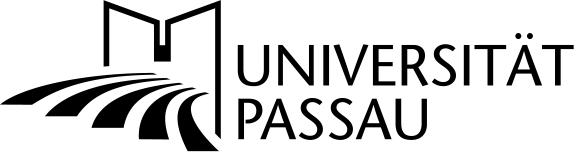 Universität Passau ∙ 94030 PassauEinverständniserklärung zur Offenlegung meiner Daten für die Durchführung von Maßnahmen im Rahmen des neuen MutterschutzgesetzesIch, Frau      , geboren am      .     .     , erkläre mich hiermit einverstanden, dass die Universität Passau meine Daten im Zusammenhang mit den von der Universität Passau zu erfüllenden Maßnahmen im Rahmen des neuen Mutterschutzgesetzes, das seit 01.01.2018 in Kraft ist, offenlegt. Dies betrifft insbesondere die Kommunikation mit einzelnen Dozierenden für die Erstellung einer konkreten Gefährdungsbeurteilung zu den einzelnen Lehrveranstaltungen. Eine Weitergabe meiner Daten über diesen Rahmen hinaus ist ausgeschlossen. Das Einverständnis kann jederzeit widerrufen werden. Datenschutzgrundverordnung (DSGVO):Auf Ihre Rechte aus der Datenschutzgrundverordnung weisen wir Sie ausdrücklich hin. Sie haben das Recht auf Auskunft (Art. 15), das Recht auf Berichtigung (Art. 16), das Recht auf Löschung (Art. 17), das Recht auf Einschränkung der Verarbeitung (Art. 18) und das Recht auf Datenübertragbarkeit (Art. 20). Des Weiteren haben Sie ein Recht auf Widerspruch gegen die Datenverarbeitung Ihrer personenbezogenen Daten. Für Nachfragen können Sie sich an die Datenschutzbeauftragte der Universität Passau wenden. Des Weiteren steht Ihnen die Möglichkeit offen, eine Beschwerde an den Bayerischen Landesbeauftragten für den Datenschutz einzureichen.Kontaktdaten des Bayerischen Landesbeauftragten für den Datenschutz:Postfach 22 12 19, 80502 MünchenWagmüllerstraße 18, 80538 München          Tel. +49 89 212672-0Fax +49 89 212672-50E-Mail: poststelle@datenschutz-bayern.deKontaktdaten der Datenschutzbeauftragten der Universität Passau: 
Anna Sperrhake 
Nikolastr. 12, Raum 210 
94032 Passau  Tel: +49 851 509-1107   
E-Mail: datenschutz@uni-passau.de ________________________________        _____________________________________Ort, Datum                                                          Unterschrift der schwangeren oder stillenden StudentinFrau Auskunft erteiltMarie-Helene Wünsch0851/ 509-1026Frau E-MailMarie-Helene.Wuensch@
uni-passau.deFrau Datum16.10.2018